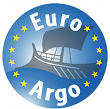 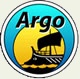 DEPLOYMENT LOG SHEETProject:Argo-ItalyCruise:Ship:R/V Bat-GalimFloat Type and Serial Number :ARVOR-IS/N: AI2600 - 19EU005WMO Number:6903269IMEI Number:300234068703090Pump activation time (dd/mm/yyyy hh:mm UTC)11/09/2019 15:51Deployment time (dd/mm/yyyy hh:mm UTC)11/09/2019 16:15Latitude :(xx° xx.xxx’ N)32°  19.170’ NLongitude :(xxx° xx.xxx’ E)034°  18.684’ EWater depth (m):Operator’s name, institution andE-mail:IOLR collaboratorDeployment method (release box, manual, expendable cardboard):ManualMeteorology (sea conditions, wind speed):Comments: